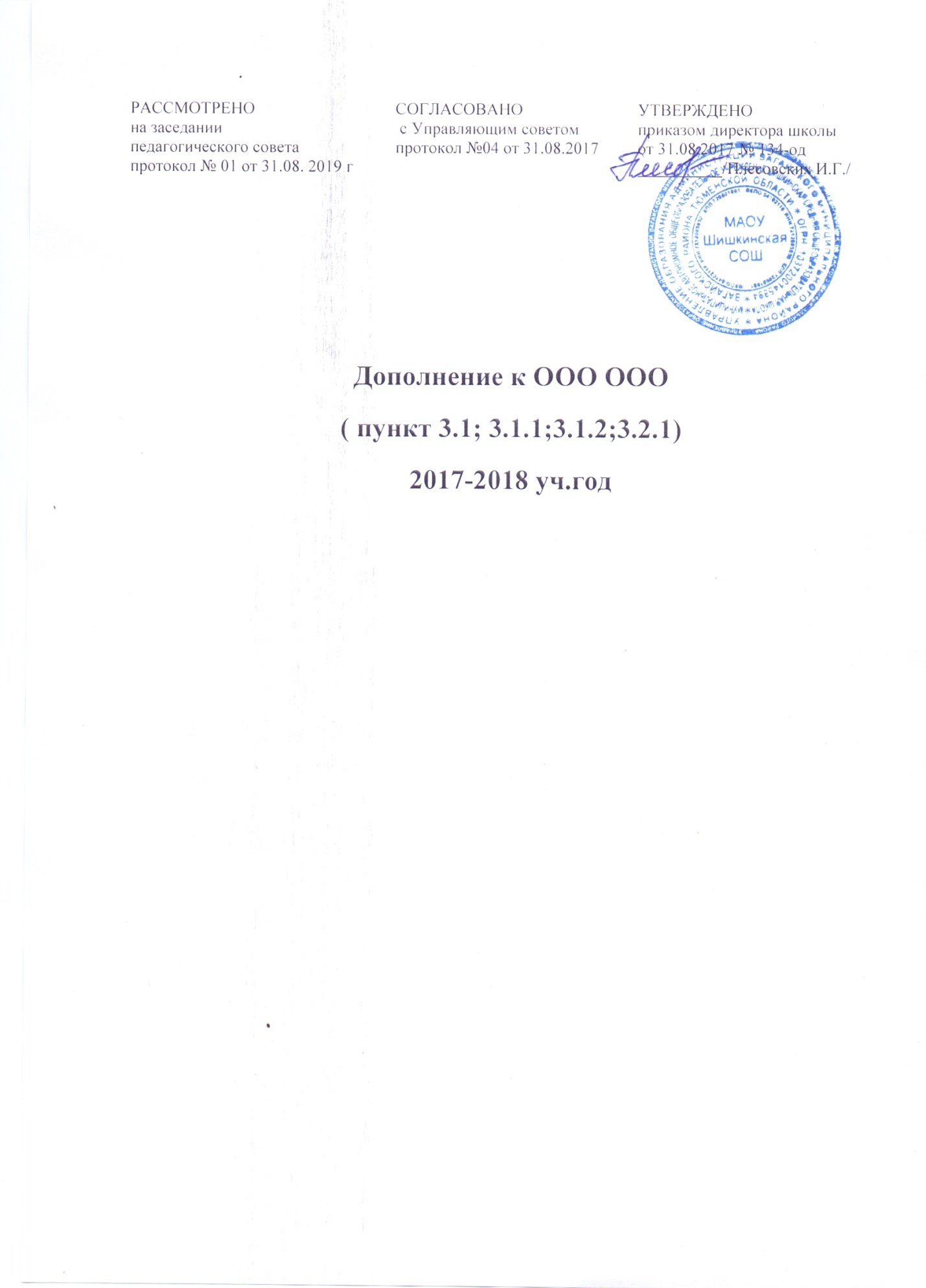 Организационный раздел Учебный план омновного общего образования МАОУ Шишкинской СОШ, включая филиалы: Птицкая СОШ, Ушаковская ООШ, Шестовская СОШ, Юрминская СОШОсобенностью основного общего образования (5-9 классы) является выявление склонностей и способностей обучающихся для дальнейшего продолжения образования, с учетом их возможностей и интересов, а также развитие и закрепление познавательного интереса.При формировании учебного плана учитывается, что:- максимальное количество занятий в 5,6 классах – 6 уроков в день; в 6 классе один день 7 уроков, в 7 классе два дня 7 уроков  за счет третьего часа физической культуры.В Юрминской СОШ за счет реализации этнокультурного компонента максимальное количество занятий в 5,6 классах – 6 уроков в день, один день – 7 уроков; в 6 классе три дня 7 уроков и два дня 6 уроков, в 7 классе 1 день 6 уроков, 4 дня по 7 уроков.Обучающиеся 8– 9 классов, поступившие в образовательные учреждения до введения ФГОС, продолжают своё обучение по образовательной программе данного уровня на основе государственного образовательного стандарта 2004 года (до завершения обучения).  В связи со  штатным переходом обучающихся 5-7 классов на ФГОС  основного общего образования (далее ФГОС ООО) учебный план составлен с учетом требований к реализации ФГОС. Внеурочная деятельность в рамках ФГОС быть направлена на достижение планируемых результатов освоения основной образовательной программы и поэтому является механизмом, обеспечивающим взаимосвязь и преемственность общего и дополнительного образования, способствующим формированию предметных, метапредметных, социальных компетенций и личностного развития детей.Внеурочная деятельность в 5-7 классах реализуется через 5 направлений развития личности: спортивно-оздоровительное духовно-нравственное социальное общеинтеллектуальноеобщекультурноеЧасы, отводимые на внеурочную деятельность, учитывают особенности, образовательные потребности, интересы обучающихся, социальные запросы родителей (законных представителей) и направлены на реализацию различных форм ее организации Особенности учебного плана основного общего образованияИностранный язык – 3 часа в неделю и вводится (5-7 классы) второй иностранный язык (в соответствии с ФГОС ООО)  - 2 часа в неделю.2. В 5-6 классах ведётся предмет «Математика», в 7-9 классах часы учебного предмета «Математика» распределены на учебные предметы: «Алгебра» (по 3 часа в неделю)  и «Геометрия» (по 2 часа в неделю).  3. Предметная область «Искусство» в 5- 7 классах представлена  учебными предметами  «Музыка» (1 час в неделю) и «Изобразительное искусство» (1 час в неделю); в 8-9 классах – учебным предметом  «Искусство» (по1 часу в неделю).4. Предмет «История» включает в себя всеобщую историю и историю России и изучается на ступени основного общего образования в качестве обязательного предмета в 5–9 по 2 часа в неделю (выставляется одна оценка). 5. Предмет «Информатика и ИКТ» изучается как самостоятельный предмет федерального компонента учебного плана в объеме 1 час в неделю   7, 8 классах; 2 часа в неделю в 9 классе.6. Предмет «Физическая культура» преподается на основе комплексной программы физического воспитания обучающихся 1-11 класса В.И.Лях, А.А.Зданевич (3 часа в неделю), допущена Министерством просвещения Российской Федерации.7. В предмете «Физическая культура» изучаются вопросы физической культуры и  основы безопасности жизнедеятельности, которые преподаются в качестве интегрированного курса физической подготовки, включающего знания о поведении в экстремальных ситуациях в 5- 9 классах и в качестве самостоятельного предмета (ОБЖ) в 8 классе.8.  С целью изучения обучающимися региональных особенностей, в рамках реализации Комплекса мер, направленных на систематическое обновление содержания общего образования (приказ МОН РФ от 15.12.2016 № 1598), а также поручения Правительства Тюменской области о необходимости подготовки инженерно-технических кадров для развития региона НРК будет реализовано по предметам: физика, химия, информатика, биология, география в  объеме  10 % от нормативного времени. В рабочих программах педагогов темы НРК прописываются в календарно-тематическом планировании. Время, отведённое на изучение национально-региональных особенностей, может быть использовано комплексно – на проведение экскурсий на производственное предприятие для изучения конкретной темы одного или нескольких занятий по одному или, в большинстве случаев, сразу по нескольким предметам.9. Предметная область «Основы духовно-нравственной культуры народов России» (далее – предметная область ОДНКНР)  в соответствии с ФГОС ООО является логическим продолжением предметной области (учебного предмета) ОРКСЭ начальной школы. Предметная область ОДНКНР обеспечивает, в том числе знание основных норм морали, культурных традиций народов России, формирование представлений об исторической роли традиционных религий и гражданского общества в становлении российской государственности и  реализуется через включение во внеурочную деятельность занятий в 5 классе:10. Учебный предмет «Основы безопасности жизнедеятельности» введён для изучения на ступени основного общего образования. На его освоение отведен 1 час в неделю в 8 классе. Часть традиционного содержания предмета, связанная с правовыми аспектами военной службы, перенесена в учебный предмет «Обществознание».11.Компонент ОУ учебного плана в 9 классах представлен предметными курсами, направленными на расширение знаний и развитие учебных навыков по указанным предметам, с учётом мнения обучающихся и их родителей (законных представителей) – 2 часа в неделю (приложение 3).Недельный учебный пландля V-IX классов на 2016-2017 учебный год3.1.2. План внеурочной деятельности1 часть – регулярные занятияПлан внеурочной  деятельности в 5, 6,7 классахМАОУ Шишкинской СОШВремя проведения внеурочной деятельности с 16.00 Птицкая СОШВремя проведения внеурочной деятельности с 16.00Шестовская СОШВремя проведения внеурочной деятельности с 16.00.Юрминская СОШ Время проведения внеурочной деятельности с 16.00.II часть – нерегулярные занятия3.1.1.  Годовой календарный график работы МАОУ  Шишкинская СОШна 2017-2018 учебный год1. Учебный год в МАОУ Шишкинская СОШ  начинается 1 сентября 2017 г.2. Продолжительность учебного года  по ступеням  обучения:   начальная ступень:   в первом классе – 33 учебные недели;    2-4 классы – 34 учебные недели;   основная ступень:   5-9 классы  – 34  учебные недели;старшая ступень:10-11 классы – 34 учебные недели3. Продолжительность учебного года по четвертям:1 четверть – с 01 сентября по 29 октября 2017 года;2 четверть – с 06 ноября по 30 декабря 2017 года;3 четверть – с 14 января по 24 марта 2018 года;4 четверть -  с 02 апреля по 31 мая 2018 года.4.Сроки начала и окончания каникул:осенние каникулы – с 30.10.17г. по 05.11.17г.;зимние каникулы – с 31.12.17г. по 13.01.18г.;весенние каникулы- с 25.03.18г. по 01.04.18г;летние каникулы – с 01.06.18г. по 31.08.18г.дополнительные каникулы для 1 класса – с 18.02.18г. по 24.02.18 г.5.Промежуточная аттестация:По завершении освоения образовательных программ по предметам во 2-8,10 классах в период с 25 апреля 2018 года по 25 мая 2018 года проводится промежуточная (годовая) аттестация.  К промежуточной аттестации допускаются все учащиеся (2- 8,10 классы) независимо от текущей успеваемости.На промежуточную аттестацию может быть вынесена любая дисциплина  из числа  учебных предметов учебного плана  в конце учебного года в следующих формах в МАОУ Шишкинская СОШ: Особенности форм промежуточной (годовой) аттестации Птицкой СОШОсобенности форм промежуточной (годовой) аттестации Шестовской  СОШОсобенности форм промежуточной (годовой) аттестацииЮрминской СОШ  Итоговая оценка выставляется как среднее арифметическое  целыми числами в соответствии с правилами математического округления в пользу ученика.         Итоговая аттестация обучающихся осуществляется в соответствии с приказом Министерства образования и науки Российской Федерации «Об утверждении Порядка проведения государственной итоговой аттестации по образовательным программам основного общего образования и по образовательным программам  среднего  общего образования».3.2.1. Описание кадровых условий реализации основной образовательной программы основного общего образования и профессиональное развитие и повышение квалификации педагогических работников.МАОУ Шишкинская СОШ, включая филиалы, укомплектована кадрами, имеющими необходимую квалификацию для решения задач, определенных основной образовательной программой, способными к инновационной профессиональной деятельности.Иностранный языкШишкинская СОШШестовская СОШПтицкаяСОШУшаковская ООШЮрминская СОШИностранный языкАнглийский языкНемецкий языкАнглийский языкАнглийский языкНемецкий языкВторой иностранный языкНемецкий языкАнглийский языкНемецкий языкНемецкий языкАнглийски языкШишкинская СОШШестовская СОШПтицкая СОШЮрминская СОШкружок «Истоки»кружок «Родничок» «Уроки добра»кружок«Истоки»Предметные областиУчебные предметыКоличество часов в неделюКоличество часов в неделюКоличество часов в неделюКоличество часов в неделюКоличество часов в неделюПримечание Обязательная (инвариантная часть) Обязательная (инвариантная часть)V(ФГОС)VI(ФГОС)VII(ФГОС)VIII(ГОС)IX(ГОС)Русский язык и литература русский язык56432Русский язык и литература литература33223Иностранный языканглийский  язык33333МАОУ Шишкинская СОШПтицкая СОШИностранный языкнемецкий язык222Иностранный языкнемецкий язык33333Шестовская СОШЮрминская СОШИностранный языканглийский язык222Шестовская СОШЮрминская СОШМатематики и информатикаматематика55Математики и информатикаалгебра333Математики и информатикагеометрия222Математики и информатикаинформатика 112Общественнонаучные предметыистория22222Общественнонаучные предметыистория22222Общественнонаучные предметыобществознание 1111Общественнонаучные предметыгеография11222Естественно-научные предметыфизика222Естественно-научные предметыхимия22Естественно-научные предметыбиология11122Искусство музыка11111Искусствоизобразительное искусство11111Технологиятехнология2221Физическая культура и основы безопасности жизнедеятельностиосновы безопасности жизнедеятельности1Физическая культура и основы безопасности жизнедеятельностифизическая культура33333Итого:2931323130Вариативная часть (школьный компонент)Элективные, предметные курсы по выборуМАОУ Шишкинская СОШВариативная часть (школьный компонент)Элективные, предметные курсы по выборуМАОУ Шишкинская СОШВариативная часть (школьный компонент)Элективные, предметные курсы по выборуМАОУ Шишкинская СОШВариативная часть (школьный компонент)Элективные, предметные курсы по выборуМАОУ Шишкинская СОШВариативная часть (школьный компонент)Элективные, предметные курсы по выборуМАОУ Шишкинская СОШВариативная часть (школьный компонент)Элективные, предметные курсы по выборуМАОУ Шишкинская СОШВариативная часть (школьный компонент)Элективные, предметные курсы по выборуМАОУ Шишкинская СОШПредметный курс по биологии Предметный курс по биологии 1Предметный курс по географииПредметный курс по географии1Птицкая СОШПтицкая СОШПтицкая СОШПтицкая СОШПтицкая СОШПтицкая СОШПтицкая СОШПтицкая СОШЭлективный курс «Психология и выбор профессии»Элективный курс «Психология и выбор профессии»0,5Предметный курс по математикеПредметный курс по математике1Предметный курс по русскому языкуПредметный курс по русскому языку0,5Шестовская СОШШестовская СОШШестовская СОШШестовская СОШШестовская СОШШестовская СОШШестовская СОШШестовская СОШЭлективный курс «Познаем мир профессий»Элективный курс «Познаем мир профессий»1Сельскохозяйственный трудСельскохозяйственный труд1Юрминская СОШЮрминская СОШЮрминская СОШЮрминская СОШЮрминская СОШЮрминская СОШЮрминская СОШЮрминская СОШПредметный курс по обществознанию Предметный курс по обществознанию 1Предметный курс физикеПредметный курс физике1Предметный курс по биологии Предметный курс по биологии 1Предметный курс по истории Предметный курс по истории 1ВСЕГО учебная нагрузкаВСЕГО учебная нагрузка2931303132Предельно допустимая аудиторная учебная нагрузка при 5-дневной учебной неделеПредельно допустимая аудиторная учебная нагрузка при 5-дневной учебной неделе2931323132 Этнокультурный компонент для Юрминской СОШ Этнокультурный компонент для Юрминской СОШ Этнокультурный компонент для Юрминской СОШ Этнокультурный компонент для Юрминской СОШ Этнокультурный компонент для Юрминской СОШ Этнокультурный компонент для Юрминской СОШ Этнокультурный компонент для Юрминской СОШродной языкродной язык11111литературное чтение на родном языкелитературное чтение на родном языке11111Предельно допустимая аудиторная учебная нагрузка при 5-дневной учебной неделеПредельно допустимая аудиторная учебная нагрузка при 5-дневной учебной неделе3133343334НаправленияЗанятияКласс Формы проведенияКол-во часовДолжности педагогов, организующих внеурочную деятельностьСпортивно-оздоровительное«Волейбол»5,6,7секция1Инструктор по спортивной работе Вагайского спорткомплексаОбщекультурное«Кукла своими руками»5,6,7кружок1Учитель географии Кроо В.С.Духовно-нравственное«Истоки» 5 кружок 1Сельский библиотекарьДуховно-нравственное«Уроки нравственности» 6,7кружок1Учитель математикиОбщеинтел-лектуальное«В мире шахмат»5,6,7кружок1 Инструктор по спортивно-оздоровительной работеОбщеинтел-лектуальное«Моделируем сами»5,6,7кружок1СДКСоциальное5,6,7тимуровская работа1Классные руководителиИтого                                 Итого                                 Итого                                 Итого                                 5 кл.-66 кл.-67 кл.-6НаправленияЗанятияКласс Формы проведенияКол-во часовДолжности педагогов, организующих внеурочную деятельностьСпортивно-оздоровительноеЗдоровому жить здорово5,6,7секция1Учитель физкультурыСпортивно-оздоровительноеМинифутбол5,6,7секция1Инструктор по спортивной работе Вагайского спорткомплексаОбщекультурноеЗажигай5кружок1Классный руководительОбщекультурноеДомисолька6кружок1Классный руководительОбщекультурноеМузыкальное поппури7кружок1Классный руководительДуховно-нравственноеУроки добра5кружок1Классный руководительДуховно-нравственноеКультурные традиции народов России6кружок1Классный руководительДуховно-нравственноеНаследие веков7кружок1Классный руководительОбщеинтеллектуальноеВ мире шахмат7кружок1Классный руководительОбщеинтеллектуальноеКонструирование5,6кружок1Классный руководительСоциальное5-7тимуровская работа1Классный руководительИтого                                 Итого                                 Итого                                 Итого                                 5 кл.-66 кл-67 кл.-6НаправленияЗанятияКласс Формы проведенияКол-во часовДолжности педагогов, организующих внеурочную деятельностьСпортивно-оздоровительное«Юные атлеты»5,6секция1Учитель физической культурыОбщекультурное«Сувенир»5,6 кружок1Учитель технологииОбщекультурное«Грация»5Танцевальный кружок1Директор СДК Духовно -нравственное«Родничок» 5 кружок 1Сельский библиотекарьДуховно -нравственное«Традиции села – мои традиции»6кружок1Сельский библиотекарьОбщеинтел-лектуальное«В мире шахмат»5,6кружок1Учитель математикиОбщеинтел-лектуальное«Юный программист»5,6кружок1Учитель информатикиСоциальноеЮИД «Светофорчик»5,6кружок1Замдиректора по ВРПо всем направлениямвоспитательные мероприятия по плану школы, классного руководителя По всем направлениямвоспитательные мероприятия по плану школы, классного руководителя По всем направлениямвоспитательные мероприятия по плану школы, классного руководителя По всем направлениямвоспитательные мероприятия по плану школы, классного руководителя 1Классные руководителиИтого                                 Итого                                 Итого                                 Итого                                 5 кл.- 86 кл.- 8НаправленияЗанятияКласс Формы проведенияКол-во часовДолжности педагогов, организующих внеурочную деятельностьСпортивно-оздоровительноеОФП 5секция1Учитель физической культурыСпортивно-оздоровительное«Волейбол»6,7секция1Учитель физической культурыОбщекультурноеКукольный театр6,7 студия1Учитель русского языка и литературыОбщекультурное Танцевальный «Детство»5-7кружок1Директор СДКОбщекультурноеВокальный «Звездочки» 6,7кружок1Художественный руководитель СДКДуховно-нравственное«Дорогою добра»5 кружок 1Классный руководительДуховно-нравственное«Культурные традиции сибирских татар»7кружок1Учитель татарского языка и литературыДуховно-нравственное«Этика: азбука добра»6кружок1Классный руководительОбщеинтел-лектуальноеШахматный кружок «Белая ладья»5-7кружок1 Учитель географииСоциальное«Мы и окружающий мир»6,7кружок1Библиотекарь СДКСоциальное«Умелые ручки»5кружок1 Сельский библиотекарьИтого                                 Итого                                 Итого                                 Итого                                 5 кл.-56 кл.-57 кл.-7НаправлениеФормы занятийСпортивно-оздоровительное-утренняя зарядка-участие в школьных, муниципальных, региональных соревнованиях-военизированная эстафета-дни здоровья-организация походов, экскурсий-подвижные перемены-проведение бесед по ЗОЖ и охране здоровья Общекультурное-беседы, экскурсии-подготовка и участие в конкурсах-разработка и реализация проектов-сюжетно-ролевые игры-игры-путешествияДуховно-нравственное-организация экскурсий, выставок рисунков, поделок т творческих работ обучающихся-проведение тематических классных часов, встреч, бесед- беседы, встречи с представителями духовенства-разработка и реализация проектовСоциальное-общественно-полезные практики-беседы, экскурсии, целевые прогулки, ролевые игры, наблюдения-конкурсы, игры-путешествия-участие в творческих конкурсах, в акцияхОбщеинтеллектуальноепредметные недели-конкурсы, экскурсии, олимпиады, ролевые игры-библиотечные уроки-разработка и реализация проектов-интеллектуальные игрыКлассПредметФорма итогового контроля2Русский языкКонтрольный диктант с грамматическим заданиемМатематика Контрольная работаЛитературное чтение Контрольная работаАнглийский язык ТестированиеОкружающий мирТестированиеМузыка ЗачётИЗОЗачётТехнологияЗачётФизическая культураЗачёт3Русский языкКонтрольный диктант с грамматическим заданиемМатематика Контрольная работаЛитературное чтение Контрольная работаАнглийский язык Контрольная работаОкружающий мирКонтрольная работаМузыка ЗачётИЗОЗачётТехнологияЗачётФизическая культураЗачёт4Русский языкКонтрольный диктант с грамматическим заданиемМатематика Контрольная работаЛитературное чтение контрольная работаАнглийский язык Контрольная работаОкружающий мирКонтрольная работаМузыка ЗачётИЗОЗачётТехнологияЗачётФизическая культураЗачёт5Русский языкКонтрольный работаМатематика Контрольная работаЛитература Контрольная работаБиологияКонтрольное тестированиеАнглийский языкКонтрольная работаИстория Контрольная работаГеографияКонтрольная работаМузыка ЗачётИЗОЗачётТехнологияЗачётФизическая культураЗачёт6Русский языкКонтрольная работаМатематика Контрольная работаЛитература Контрольная работаБиологияКонтрольная работаАнглийский языкКонтрольная работаИстория Контрольная работаОбществознание Контрольная работаГеография Контрольная работаМузыка ЗачётИЗОЗачётТехнологияЗачётФизическая культураЗачёт7Русский языкКонтрольный диктант с грамматическим заданиемМатематика (алгебра+геометрия)Контрольная работаЛитература Контрольная работаБиологияКонтрольная работаАнглийский языкКонтрольная работаИстория Контрольная работаОбществознание Контрольная работаГеография Контрольная работаФизика Контрольная работаМузыка Зачет ИЗОЗачётТехнологияЗачётФизическая культураЗачёт8Русский языкДиагностическая работаМатематика (алгебра+геометрия)Диагностическая работаЛитература Контрольная работаБиологияКонтрольная работаАнглийский  языкКонтрольная работаИстория Контрольная работаОбществознание Диагностическая работаГеография Контрольная работаФизика Диагностическая работаХимия Контрольная работаИскусство ЗачётОБЖЗачётТехнологияЗачётФизическая культураЗачёт10Русский языкДиагностическая работаАлгебра и начала анализаДиагностическая работаЛитератураСочинениеИстория Контрольная работаОбществознаниеДиагностическая работаИнформатика и ИКТТестированиеГеографияКонтрольная работаФизикаДиагностическая работаБиологияКонтрольная работаХимияКонтрольная работаАнглийский языкКонтрольная работаОБЖТестированиеМХКЗащита проектаТехнологияЗащита проектаФизическая культураЗачетКлассПредметФорма итогового контроля1Комплексная работаКачественная диагностика знаний2Комплексная работаКачественная диагностика знаний3Комплексная работаКачественная диагностика знаний5Комплексная работаКачественная диагностика УУД6Комплексная работаКачественная диагностика УУД7ЛитератураТестированиеКлассПредметФорма итогового контроля2-4Литературное чтениеТестирование2-8,10Немецкий язык (основной)Контрольная работа5-6Английский язык (второй)Контрольная работа5,7Русский языкСочинение5-8ЛитератураТестирование5,6,8ИсторияТестирование2-8,10ИЗОМУЗЫКАЗащита проекта2-8,10ТехнологияЗащита проекта2-8,10Физическая культураТестированиеКлассПредметФорма итогового контроля1-9Родной (татарский) язык  Диктант с грамматическим заданием1-9Родная (татарская) литератураКонтрольная работа2-8,10Немецкий язык (основной)Контрольная работа5-6Английский язык (второй)Контрольная работаПедагоги Шишкинской СОШПедагоги Шишкинской СОШПедагоги Шишкинской СОШПедагоги Шишкинской СОШ№ п/пФИОдолжностькатегория, год аттсетации1Бакланова Алена Михайловнаучитель математикиработает второй год2Бельских Алена Александровнаучитель английского языкаработает первый год3Вагнер Жанна Владимировнаучитель русского языкапервая, 20164Зенкина Алёна Олеговнаучитель историисоответствие занимаемой должности 20145Ишимцева Альбина ивановнаучитель нач. классоввысшая 20136Карелин Михаил Андреевичучитель физ. культурысоответствие занимаемой должности 20157Карелина Людмила Александровнаучитель нач. классовсоответствие занимаемой должности 20148Карелина Марина Юрьевнаучитель нач. классовсоответствие занимаемой должности 20169Кроо Валентина Сергеевнаучитель географиипервая10Плесовских Ирина Георгиевнаучитль физикипервая 201411Попова Татьяна Владимировнаучитель биологиипервая 201312Пташка Галина Петровнаучитель информатикипервая 201513Сафрыгина Татьяна Ивановнаучитель русского языкапервая 201514Баватдинова Светлана Вячеславовнаучитель английского языкасоответствие занимаемой должности 201315Пальянова Олеся Леонидовнаучитель нач. классовсоответствие 2014Педагоги Птицкой СОШПедагоги Птицкой СОШПедагоги Птицкой СОШПедагоги Птицкой СОШ16Вереюхина Людмила Петровнаучитель нач. классовпервая, 201317Кузнецова Ольга Юрьевнаучитель физикипервая, 201518Кузнецова Мира Александровнаучитель математикипервая, 201519Мингалева Вера Николаевнаучитель биологиипервая, 201520Мингалева Валентина Петровнаучитель нач. классовПервая 201521Мусина Гульнар Мучиповнаучитель русского языкапервая 201522Нефедова Надежда Павловнаучитель русского языкапервая 201323Тимирова Лилия Маратовнаучитель историисоответствие занимаемой должности 201524Утяшева Лилия Гумеровнаучитель географиисоответствие занимаемой должности 201325Южаков Петр Владимировичучитель физ. культурыПервая 201726Ашрапов Айдрус Махмуровичучитель английского языкаРаботает третий годПедагоги Ушаковской ООШПедагоги Ушаковской ООШПедагоги Ушаковской ООШПедагоги Ушаковской ООШ27Засорина Галина Николаевнаучитель нач. классовпервая 201428Коох Надежда Александровнаучитель биологиипервая 201532Пальянова Ольга Владимировнауитель русского языкасоответствие 201433Сафрыгина Наталья Григорьевнаучитель нач. классовсоответствие 2014Педагоги Шестовской СОШПедагоги Шестовской СОШПедагоги Шестовской СОШПедагоги Шестовской СОШ34Желнина Александра Петровнаучитель физикипервая 201435Куликова Екатерина Сергеевнаучитель нач. классовПервая 2017 36Кокшарова Оксана Александровнаучитель русского языкапервая 201637Кузакова Ирина Геннадьевнаучитель географии201538Малюгина Ольга Михайловнаучитель русского языкаПервая 201739Насритдинов Ильнур Маннуровичучитель физ. культурыПервая 201740Рыбьякова Валентина Николаевнаучитель историиПервая 201741Сотникова Татьяна Викторовнаучителл немецкого языкапервая 201142Фаизова Наталья Михайловнаучитель математикиПервая 201743Шишкина Асия Муксиновнаучительл нач. классовпервая 201644Шишкина Людмила Александровнаучитель биологииПервая 2017Педагоги Юрминской СОШПедагоги Юрминской СОШПедагоги Юрминской СОШПедагоги Юрминской СОШ45Бикина Долья Таштимировнаучитель ИЗОпервая 201446Бакиева Динара Биктимировнаучитель нач. классовсоответствие 201547Гайсина Гузяль Абдулбариевнаучитель татарского языкавысшая 201448Имангулова Роза Касимовнаучитель ин. языкаСоответствие 201649Капшанова Нурия Нурулловнаучитель математикивысшая 201450Капшанова Насимя Тайкулловнаучитель физикипервая 201651Капшанов Мунир Такиулловичучитель химиипервая 201452Нурулина Динара Шамиловнаучитель нач. классовпервая 201453Сабитова Маннура Фаслетдиновнаучитель нач. классовпервая 201554Сафиулина Гульнара Айзатовнаучитель нач. классовпервая 201655Тимералиев Юрис Наиловичучитель физ. культурыпервая 201456Уразаев Дамир Камиловичучитель историисоответствие 201357Уразаева Лена Исильевнаучитель русского языкавысшая 2015